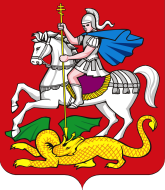 ________________   № ____________		Руководителям органовНа № ___________ от   ____________		местного самоуправления								муниципальных образований 										Московской области, осуществляющих 								управление 	в сфере образования									(по списку) Уважаемые коллеги!	Министерство образования Московской области информирует о том,                    что  в  соответствии   с   планом   работы   Ассоциации   «Учителя   Подмосковья» 
28 апреля 2017 года в 10.00  состоится  Всероссийская научно-практическая конференция «Образование, физическая культура, спорт и здоровье: анализ проблемы», организованная Ассоциацией учителей физической культуры Московской области «Лидер» и кафедрой человековедения и физической культуры ГБОУ ВО МО «АСОУ» (далее - конференция).          	Основные дискуссионные площадки конференции - пленарное заседание               и секции. Прием заявок для участия в конференции осуществляется до 26 апреля               по ссылке: https://goo.gl/forms/04gv9FV5ljWvUJyt1.  В рамках конференции  планируется онлайн-трансляция пленарного заседания. 	Для подключения к онлайн-трансляции пленарного заседания необходимо пройти  онлайн регистрацию на сайте ГБОУ ВО МО «АСОУ» (далее - сайт) по ссылке: http://b14487.vr.mirapolis.ru/mira/s/9vl3Yu . Активным участникам конференции будут выданы Сертификаты.По итогам конференции материалы будут  размещены  на сайте. 	Более подробная информация о конференции размещена на сайте: http://new.asou-mo.ru/index.php/konferents-kholl/konferentsii/item/2659-vserossijskaya-nauchno-prakticheskaya-konferentsiya-obrazovanie-fizicheskaya-kultura-sport-i-zdorove-analiz-problemy.	Место проведения: г. Москва, Староватутинский проезд, д. 8, конференц-зал.		Время проведения конференции: с 10:00-14.00.	Регистрация участников: с 9.00.	Просим направить для участия в работе конференции учителей физической культуры общеобразовательных учреждений (по прилагаемому списку), лучших учителей физической культуры 2016 года.	Контактное лицо: Фирсин Сергей Анатольевич, председатель Асооциации учителей физической культуры Московской области,  тел.: +7(916)865 98 00, е-mail: firsinsa@yandex.ru.Приложение: 1. Список учителей физической культуры на 7 листах в 1 экз.;		   2. Регламент конференции на 1 листе в 1 экз.Первый заместитель министра образования Московской области                                                Н.Н. ПантюхинаПриложение 1Список участников конференции28.04.2017Приложение 2 РЕГЛАМЕНТпроведения Всероссийской научно-практической конференции «Образование, физическая культура, спорт и здоровье: анализ проблемы» Дата проведения: 28 апреля 2017 года Время проведения: 10.00 – 15.00Место проведения: г. Москва, Староватутинский проезд, д. 8, конференц-зал, АСОУ, метро Бабушкинская.Количество участников: 200  человекУчастники: инструкторы по физической культуре ДОО, учителя физической культуры, педагоги дополнительного образования, реализующие дополнительные общеразвивающие программы, молодые тренеры, студенты, магистры, аспиранты, молодые ученые, преподаватели вузов, специалисты по физической культуре.         МИНИСТЕРСТВО ОБРАЗОВАНИЯ         МОСКОВСКОЙ ОБЛАСТИ          МИНИСТЕРСТВО ОБРАЗОВАНИЯ         МОСКОВСКОЙ ОБЛАСТИ бульвар Строителей,  д. 1, г. Красногорск-7, Московская область, 143407пр. Юбилейный,  д. 59,  г. Химки, Московская область, 141400тел. 8 (498) 602-11-11; факс 8 (498) 602-09-93e-mail: minobr@mosreg.ru; minomos@mail.ru п/пМуниципальное образованиеФИО участникаДолжность Место работыБалашиха г.о.Насирова Аджара Махмудовнаучитель физической культурыМБОУ гимназия №11, мкр. ЖелезнодорожныйБалашиха г.о.Исакова Татьяна Владимировнаучитель физической культурыМБОУ гимназия № 9 им. С.Г. Горшкова, мкр. Железнодорожный.Балашиха г.о.Сабинина Татьяна Михайловнаучитель физической культурыМБОУ «СОШ № 25» Балашиха г.о.Вайсруб Сергей Леонидовичучитель физической культурыМБОУ гимназия №9, мкр. ЖелезнодорожныйБронницы г.о.Гаричев Денис  Владимировичучитель физической культурыМОУ «Лицей»  Бронницы г.о.Терехова Ирина Сергеевнаучитель физической культурыМОУ «Лицей» Бронницы г.о.Титова Ирина Александровнаучитель физической культурыМОУ «Лицей» Власиха г.о.Тоискин Геннадий Евгеньевичучитель физической культурыМБОУ СОШ им. А.С. ПоповаДзержинский г.о.Галаков Геннадий Борисовичучитель физической культурыМБОУ Лицей №2Дмитровский м.р.Никонова Ирина Михайловнаучитель физической культурыМБОУ Яхромская СОШ №3 Дмитровский м.р.Дегтярев Евгений Анатольевичучитель физической культурыМБОУ Дмитровская СОШ  №8Дмитровский м.р.Шумилов Александр Вячеславовичучитель физической культурыМБОУ Сош №1 пос НовосиньковоДомодедово г.о.Гарипов Ринат Галимзяновичучитель физической культурыМАОУ Заборьевская СОШ Долгопрудный г.о.Белокринкина  Валентина Алексеевнаучитель физической культурыГОБУ «Физтех-лицей» им. П.Л.КапицыДолгопрудный г.о.Чириканов Павел Егоровичучитель физической культурыАОУ гимназия №12 Долгопрудный г.о.Кораблин Сергей Алексеевичучитель физической культурыГОБУ «Физтех-лицей» им. П.Л.КапицыДубна г.о.Виноградова Алла Сергеевнаучитель физической культурыМБОУ «СОШ №9 с УИИЯ»  Егорьевск г.о.Ботнева Марианна Юрьевнаучитель физической культурыМОУ СОШ  №12 с УИОПЖуковский г.о.Алексеева Елена Федоровнаучитель физической культурыМБОУ СОШ с УИАЯ  №3Зарайск г.о.Вайс Валентина Ивановнаучитель физической культурыМБОУ СОШ № 1 им. Н. Л. МещеряковаИвантеевка г.о. Бахтояров Владимир Владимировичучитель физической культурыМ БОУ «Гимназия №6»Истринский м.р.Сизова Марина Вячеславовнаучитель физической культурыМБОУ «Лицей»  Истринский м.р.Быкова Тамара Владимировнаучитель физической культурыМБОУ «Лицей» Кашира г.о.Аксенова Светлана Юрьевнаучитель физической культурыМБОУ «СОШ №4»Клинский м.р.Трофимова Нина Юрьевнаучитель физической культурыМБОУ  Гимназия №15Клинский м.р.Носова Галина Юрьевнаучитель физической культурыМБОУ СОШ №8Коломенский м.р.Громов Николай Борисовичучитель физической культурыМБОУ Сергиевская СОШКоломна г.о.Буданова Светлана Владимировнаучитель физической культурыМБОУ СОШ  №17Королев г.о.Русакова Светлана Борисовнаучитель физической культурыАОУ гимназия «Российская школа»Королев г.о.Русаков  Борис Александровичучитель физической культурыАОУ гимназия «Российская школа»Королев г.о.Севостьянова Ольга Николаевнаучитель физической культурыМБОУ СОШ № 1Королев г.о.Голодяева Татьяна Владимировнаучитель физической культурыМБОУ «СОШ №2»Красногорск г.о.Рашкова Елена Анатольевнаучитель физической культурыМБОУ СОШ №12 Красногорск г.о.Тульчинская Светлана Олеговнаучитель физической культурыМБОУ Нахабинская гимназия №4Ленинский м.р.Босягин Андрей Владимировичучитель физической культурыМАОУ СОШ совхоза им. ЛенинаЛенинский м.р.Галимов Тимур Альбертовичучитель физической культурыМБОУ Развилковская СОШ с УИОПЛобня г.о.Федоров Владимир Николаевичучитель физической культурыМБОУ лицейЛосино-Петровский г.о.Таратинский Дмитрий Анатольевичучитель физической культурыМБОУ СОШ №2 им. В.В. ДагаеваЛосино-Петровский г.о.Лагутина Наталья Павловнаучитель физической культурыМ БОУ СОШ №2 им. В.В. ДагаеваЛотошинский м.р.Бобров Александр Вячеславовичучитель физической культурыМБОУ «Лотошинская СОШ № 2»Луховицы г.о.Ларионов Дмитрий Владимировичучитель физической культурыМОУ Луховицкая СОШ №9Лыткарино г.о.Лысенко Светлана Александровнаучитель физической культурыМОУ гимназия №4Люберцы г.о.Миронов Алексей Викторовичучитель физической культурыМОУ «Школа № 53»Можайский м.р.Шинкаренко Ирина Валентиновнаучитель физической культурыМОУ Гимназия № 4  Мытищи г.о.Авдышева Раиса Виллиевнаучитель физической культурыМБОУ «Гимназия №16»Мытищи г.о..Каспарова Илона Жутексовнаучитель физической культурыМАОУ СОШ №19 пос. ПироговскийМытищи г.о..Хунузиди  Оксана Анатольевнаучитель физической культурыМАОУ СОШ №19 пос. ПироговскийНаро-Фоминский м.р.Зенкова Людмила Александровнаучитель физической культурыМБОУ СОШ №6 с УИОПНаро-Фоминский м.р.Юнев Николай Петровичучитель физической культурыМБОУ Сош № 5 с УИОПНаро-Фоминский м.р.Садаков Андрей Фокеевичучитель физической культурыМБОУ СОШ № 6.  с УИОПОдинцовский м.р.Кулёва Ольга Викторовнаучитель физической культурыМБОУ Одинцовская гимназия№13Одинцовский м.р.Ларин Павел Андреевичучитель физической культурыМБОУ Одинцовская гимназия№13Одинцовский м.р.Клочкова Евгения Михайловнаучитель физической культурыМБОУ Одинцовская гимназия№13Одинцовский м.р.Зубов Александр Юрьевичучитель физической культурыМБОУ Одинцовская Гимназия №4Одинцовский м.р.Ишанкулов Дамир Мардановичучитель физической культурыМБОУ Одинцовская СОШ №3Одинцовский м.р.Харламов Иван Андреевичучитель физической культурыМБОУ Одинцовская СОШ №5Одинцовский м.р.Сидорова Татьяна Васильевнаучитель физической культурыМБОУ Лицей №6Одинцовский м.р.Богута Владимир Анатольевичучитель физической культурыМБОУ Лицей №6Одинцовский м.р.Крохин Игорь Борисовичучитель физической культурыМБОУ Лицей №6Одинцовский м.р.Зайцева Анна Олеговнаучитель физической культурыМБОУ Одинцовская Гимназия №7Одинцовский м.р.Феоктистова Татьяна Михайловнаучитель физической культурыМБОУ Одинцовская Гимназия №7Одинцовский м.р.Сухорукова Любовь Алексеевнаучитель физической культурыМБОУ Одинцовская СОШ №8Одинцовский м.р.Ефимова Анна Владимировнаучитель физической культурыМБОУ Одинцовская Гимназия №11Одинцовский м.р.Быкова Ирина Васильевнаучитель физической культурыМБОУ Одинцовская Гимназия №11Одинцовский м.р.Рубцова Ирина Леонидовнаучитель физической культурыМБОУ Одинцовская СОШ №12Одинцовский м.р.Раимджанова Тамара Степановнаучитель физической культурыМБОУ Одинцовская Гимназия №14Одинцовский м.р.Мальченко Галина Ивановнаучитель физической культурыМБОУ Одинцовская СОШ №1Одинцовский м.р.Ценных Юрий Николаевичучитель физической культурыМБОУ Одинцовская СОШ №17 с УИОПОдинцовский м.р.Хомутенко Елена Игоревнаучитель физической культурыМБОУ Одинцовская СОШ №17 с УИОПОдинцовский м.р.Осипова Ольга Викторовнаучитель физической культурыМБОУ Старогородковская СОШОдинцовский м.р.Третьякова Галина Васильевнаучитель физической культурыМБОУ Саввинская СОШОдинцовский м.р.Трубицина Ирина Геннадьевнаучитель физической культурыМБОУ Ершовская СОШОдинцовский м.р.Погонина Ирина Владимировнаучитель физической культурыМБОУ Лесногородская СОШОдинцовский м.р.Бучинский Виктор Станиславовичучитель физической культурыМБОУ Кубинская СОШ  №2Одинцовский м.р.Землянников Станислав Михайловичучитель физической культурыМБОУ Кубинская СОШ  №2Одинцовский м.р.Воробьев Сергей Владимировичучитель физической культурыАНОО «Гимназия Святителя Василия Великого»Одинцовский м.р.Ижейкина Ирина Борисовнаучитель физической культурыМБОУ Кубинская СОШ №1Одинцовский м.р.Коновалова Ольга Николаевнаучитель физической культурыМБОУ Асаковская СОШОдинцовский м.р.Морозов Валерий Павловичучитель физической культурыМБОУ Асаковская СОШОдинцовский м.р.Чирков Виктор Алексеевичучитель физической культурыМБОУ Часцовская СОШОдинцовский м.р.Никонова Наталья Николаевнаучитель физической культурыМБОУ СОШ №3Одинцовский м.р.Гурова Октябрина Вячеславовнаучитель физической культурыМБОУ Голицынская СОШ №2Одинцовский м.р.Скалубо Нина Яковлевнаучитель физической культурыМБОУ Голицынская СОШ №2Одинцовский м.р.Зайцева Ольга Николаевнаучитель физической культурыМБОУ лицей №10Одинцовский м.р.Куренок Василий Олеговичучитель физической культурыМБОУ лицей №10Одинцовский м.р.Кораблева Ирина Владимировнаучитель физической культурыМБОУ СОШ № 9Орехово-Зуево г.о.Юрасова Ольга Александровнаучитель физической культурыМБОУ СОШ №4 Орехово-Зуево г.о.Акинина Ирина Владимировнаучитель физической культурыМОУ СОШ №10 Орехово-Зуево г.о.Добрышев Станислав Анатольевичучитель физической культурыМОУ СОШ № 20Орехово-Зуевский м.р.Казакова Татьяна Анатольевнаучитель физической культурыМАОУ «Ликино-Дулёвский лицей»  Павловский Посад г.о.Сидоренко Николай Николаевичучитель физической культурыМОУ СОШ №18 им. Н.В. Менчинского,Подольск г.о.Богоцкой Сергей Станиславовичучитель физической культурыМБОУ СОШ  №3Подольск г.о.Ершова Елена Геннадьевнаучитель физической культурыМБОУ «СОШ № 24»Подольск г.о.Ткаченко Надежда Степановнаучитель физической культурыМБОУ СОШ пос. МИС, Протвино г.о.Лысенко Екатерина  Александровнаучитель физической культурыМБОУ  «Лицей»Пушкинский м.р.Киевец Ирина Викторовнаучитель физической культурыМБОУ СОШ №8 с УИОП Пущино г.о.Пушкова Любовь Николаевнаучитель физической культурыМБОУ Гимназия «Пущино»Раменский м.р.Чиброва Наталия Алексеевнаучитель физической культурыМБОУ Ново-Харитоновская СОШ № 10 с УИОП Раменский м.р.Русакова Наталья Геннадьевнаучитель физической культурыМБОУ Кратовская ООШ №28Реутов г.о.Белова Оксана Олеговнаучитель физической культурыМАОУ «Гимназия»  Рошаль г.о.Ахметдинова Лариса Фанильевнаучитель физической культурыМОБУ «Лицей им. Героя Советского Союза В.В. Гусева»  Рузский г.о.Лагуткина С.В.учитель физической культурыМБОУ Лидинская ОШРузский г.о.Галицкая М.Г.учитель физической культурыМБОУ  «Тучковская СОШ №1»Рузский г.о.Милаев Виктор Игоревичучитель физической культурыМБОУ «Колюбакинская СОШ»Рузский г.о.Гончаров И.Б.учитель физической культурыМБОУ «Нестеровский лицей»Рузский г.о.Маковеев Б.Б.учитель физической культурыМБОУ Гимназия №1  Рузский г.о.Соловьев Ю.Ю.учитель физической культурыМБОУ Нововолковская ООШРузский г.о.Маральская Наталья Евгеньевнаучитель физической культурыМАОО  СОШ№ 3  Рузский г.о.Левкин Сергей Александровичучитель физической культурыМБОУ «Колюбакинская СОШ»Сергиево-Посадский м.р.Карнаухова Галина Ивановнаучитель физической культурыМБОУ СОШ №18 с УИОП Серпухов г.о.Ковалёва Наталья Ивановнаучитель физической культурыМОУ «СОШ №10» Серпуховский м.р.Прокопов Игорь Алексеевичучитель физической культурыМОУ «Дашковская СОШ»Ступинский м.р.Ефимов Сергей Васильевичучитель физической культурыМБОУ «Большеалексеевская СОШ»Талдомский м.р.Дулина Наталья Николаевнаучитель физической культурыМБОУ СОШ № 3 Фрязино г.о.Галицкая Марина Евгеньевнаучитель физической культурыМОУ СОШ №1 сУИОП Химки г.о.Марусяк Лариса Анатольевнаучитель физической культурыМБОУ Лицей №11 Химки г.о.Денисова Альфия Рахимжановнаучитель физической культурыМАОУ Лицей №17 Химки г.о.Ерофеева Ольга Юрьевнаучитель физической культурыМБОУ СОШ №8 Химки г.о.Кирсанова Ольга Николаевнаучитель физической культурыМБОУ СОШ № 28 Химки г.о.Кольцов Сергей Борисовичучитель физической культурыМБОУ СОШ  №3 Химки г.о.Ромашов Николай Михайловичучитель физической культурыМБОУ СОШ №8 Химки г.о.Овсянкин  Александр Борисовичучитель физической культурыМБОУ Гимназия №16Химки г.о.Романова Валентина Георгиевнаучитель физической культурыМБОУ СОШ №19 Химки г.о.Данилова Анастасия Владимировнаучитель физической культурыМБОУ СОШ  №3   Химки г.о.Постникова Наталия Владимировнаучитель физической культурыМБОУ СОШ  №26    Химки г.о.Семанин Константин Юрьевичучитель физической культурыМБОУ СОШ  №25  Химки г.о.Назарец Наталья Павловнаучитель физической культурыМБОУ СОШ  №14   Химки г.о.Кириллова Наталья Владимировнаучитель физической культурыМБОУ СОШ  №29    Химки г.о.Пономарёва Александра Денисовнаучитель физической культурыМБОУ СОШ  №29   Чеховский м.р.Дмитриева Ирина Викторовнаучитель физической культурыМБОУ лицей №4 Чеховский м.р.Бузыкина Елена Егоровнаучитель физической культурыМБОУ Гимназия № 7 Шатурский м.р.Огурцова Алла Олеговнаучитель физической культурыМБОУ ООШ с. Середниково   Шатурский м.р.Сапрыкин Иван Владимировичучитель физической культурыМБОУ Петровская ООШ д. Левашево Щелковский м.р.Блаженко Ольга Юрьевнаучитель физической культурыМБОУ Биокомбинатовская СОШЩелковский м.р.Павлова Лариса Вениаминовнаучитель физической культурыМБОУ СОШ №2 п. ЗагорянскийЭлектросталь г.о.Дерябина Любовь Николаевнаучитель физической культурыМОУ «СОШ№22 с УИОП»09.00-09.55Регистрация10.00-10. 20Открытие.  Горбунова Л.Н., проректор по научной работе и информационным технологиям.10.20-10.40Столяров Владислав Иванович, д.ф.н., профессор,  заслуженный работник высшей школы РФ, профессор ГЦОЛИФК, профессор кафедры философии и социологии РГУФКСМиТ (Москва). Лауреат национальной премии в области физической культуры и спорта РФ  2014 г.10.40-11.00Погадаев Григорий Иванович,  к.п.н., доцент, эксперт Министерства образования РФ и Комитета национальных и неолимпийских видов спорта России. Активный участник общественно-педагогического движения «Учитель года России».11.00 –11.10Сергей Анатольевич Фирсин, председатель Ассоциации учителей физической культуры Московской области,  канд.пед.наук, доцент кафедры  человековедения и физической культуры АСОУ11.30-13.30.Работа секций:11.30-13.30.Секция 1. Роль новых форм физкультурно–оздоровительной деятельности в вопросах сохранения и укрепления здоровья подрастающего поколения в ракурсе педагогической работы. Руководитель - к.псих.н, доцент кафедры  человековедения и физической культуры АСОУ -  Литовченко Д.В.11.30-13.30.Секция 2. Физкультурное образование  и его роль в формировании ценностного отношения подрастающего поколения к своему здоровью. Руководитель – к.п.н, зав. кафедры  человековедения и физической культуры АСОУ  - Башмакова Е.А.11.30-13.30.Секция 3. Интеграция формального, неформального и формального образования в области физической культуры, как ресурс развития ДПО.  Руководитель – к.п.н, доцент кафедры  человековедения и физической культуры АСОУ  -  Фирсин С.А.13.40- 14.10. Подведение итогов конференции